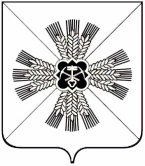 КЕМЕРОВСКАЯ ОБЛАСТЬАДМИНИСТРАЦИЯ ПРОМЫШЛЕННОВСКОГО МУНИЦИПАЛЬНОГО ОКРУГАПОСТАНОВЛЕНИЕот «20» марта 2023 г. № 315-Ппгт. ПромышленнаяО внесении изменений в постановление администрации Промышленновского муниципального округа от 12.08.2014 № 2225-П«О создании межведомственного совета по материнской и младенческой смертности» (в редакции постановлений от 28.05.2015 № 712-П, от 28.10.2016 № 980-П, от 20.11.2020 № 1835-П, от 11.03.2022 № 370-П,                        от 21.04.2022 № 592-П, от 04.07.2022 № 922-П, от 07.09.2022 № 1181-П, 27.12.2022 № 1701-П)В связи с кадровыми изменениями:Внести изменения в постановление администрации Промышленновского муниципального округа от 12.08.2014 № 2225-П 
«О создании межведомственного совета по материнской и младенческой смертности» (в редакции постановлений от 28.05.2015 № 712-П, 
от 28.10.2016 № 980-П, от 20.11.2020 № 1835-П, от 11.03.2022 № 370-П,                          от 21.04.2022 № 592-П, от 04.07.2022 № 922-П, от 07.09.2022 № 1181-П, от 27.12.2022 № 1701-П):Утвердить новый состав межведомственного совета 
по материнской и младенческой смертности, согласно приложению 
к настоящему постановлению.Настоящее постановление подлежит размещению 
на официальном сайте администрации Промышленновского муниципального округа.3. Контроль за исполнением настоящего постановления возложить 
на   и.о. первого заместителя главы Промышленновского муниципального округа Т.В. Мясоедову. 4. Постановление вступает в силу со дня подписания.исп. Т.В. Мясоедовател. 7-19-53                                                               Приложение                                                                к постановлению                                                                     администрации Промышленновского                                                             муниципального округа                                                                от 20.03.2023 № 315-П Составмежведомственного совета по материнской и младенческой смертностиПредседатель комиссииЗаместитель председателя комиссииСекретарь комиссииЧлены комиссии              И.о. первого заместителя главыПромышленновского муниципального округа                            Т.В. Мясоедова                                    ГлаваПромышленновского муниципального округа                              С.А. ФедарюкМясоедова ТатьянаВасильевна - и.о. первого заместителя главы Промышленновского муниципального округаСмыков Константин Александрович- главный врач ГБУЗ «Промышленновская районная больница» (по согласованию)Арсентьева Татьяна Николаевна- районный педиатр ГБУЗ «Промышленновская районная больница» (по согласованию)Скорюпина Ирина Ивановна - и.о. начальника Управления образования администрации Промышленновского муниципального округаКоровина Оксана Викторовна- начальник Управления социальной защиты населения администрации Промышленновского муниципального округаАнтонова Наталья Валентиновна- заместитель начальника отдела – начальник отделения по делам несовершеннолетних и работе в школах с учащимися отдела участковых уполномоченных полиции и по делам несовершеннолетних Отдела МВД России по Промышленновскому округу (по согласованию)Савченко Екатерина Сергеевна- начальник отдела опеки и попечительства Управления образования администрации Промышленновского муниципального округаТайшина Юлия Евгеньевна- заведующая отделением помощи семье и детям МБУ «Комплексный центр социального обслуживания населения»Белоус Лидия 
Ивановна- председатель Промышленновского отделения общественной организации «Союз женщин Промышленновского округа» (по согласованию)Богданов Алексей Анатольевич- главный специалист, секретарь комиссии по делам несовершеннолетних и защите их прав администрации Промышленновского муниципального округа